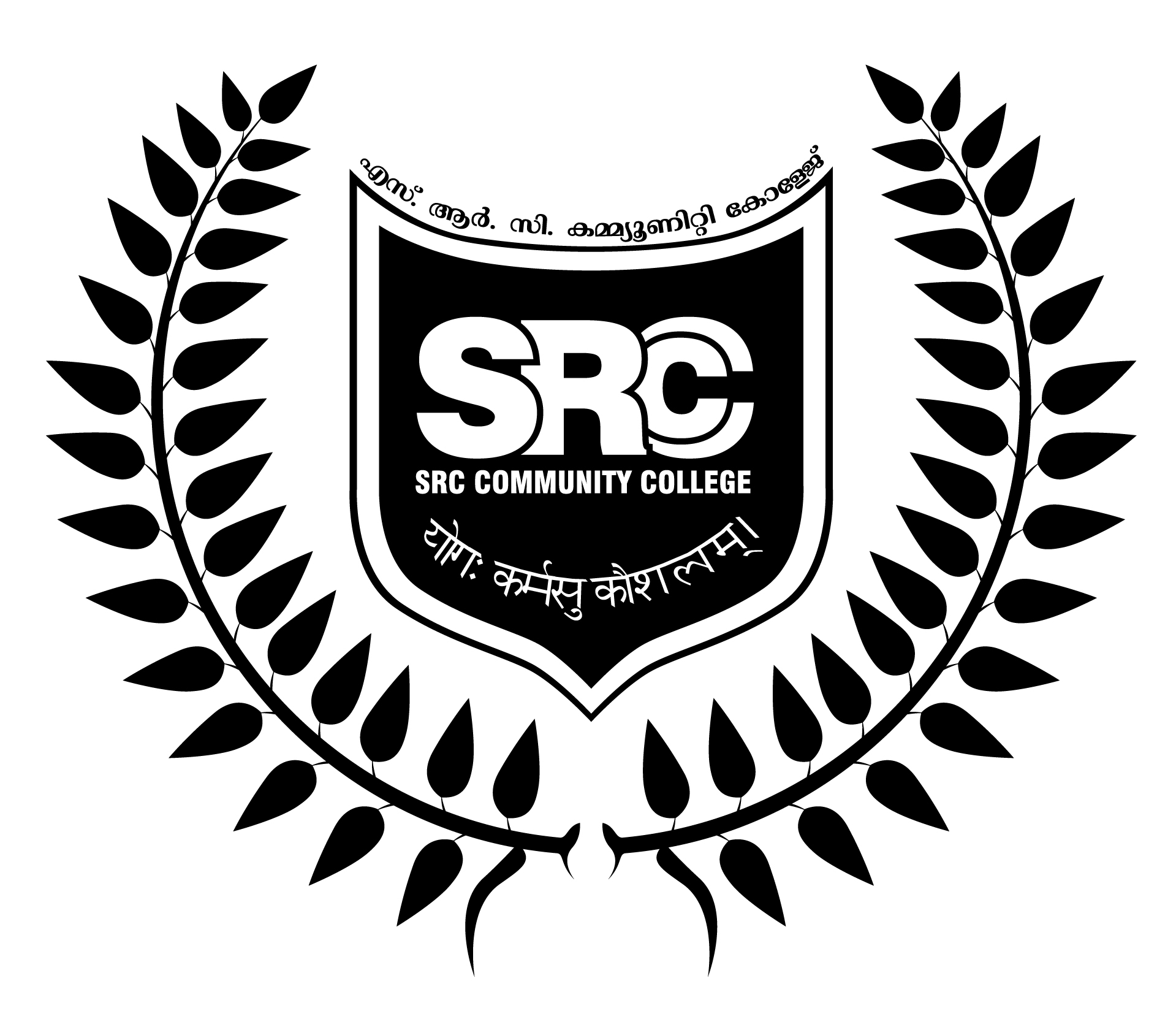 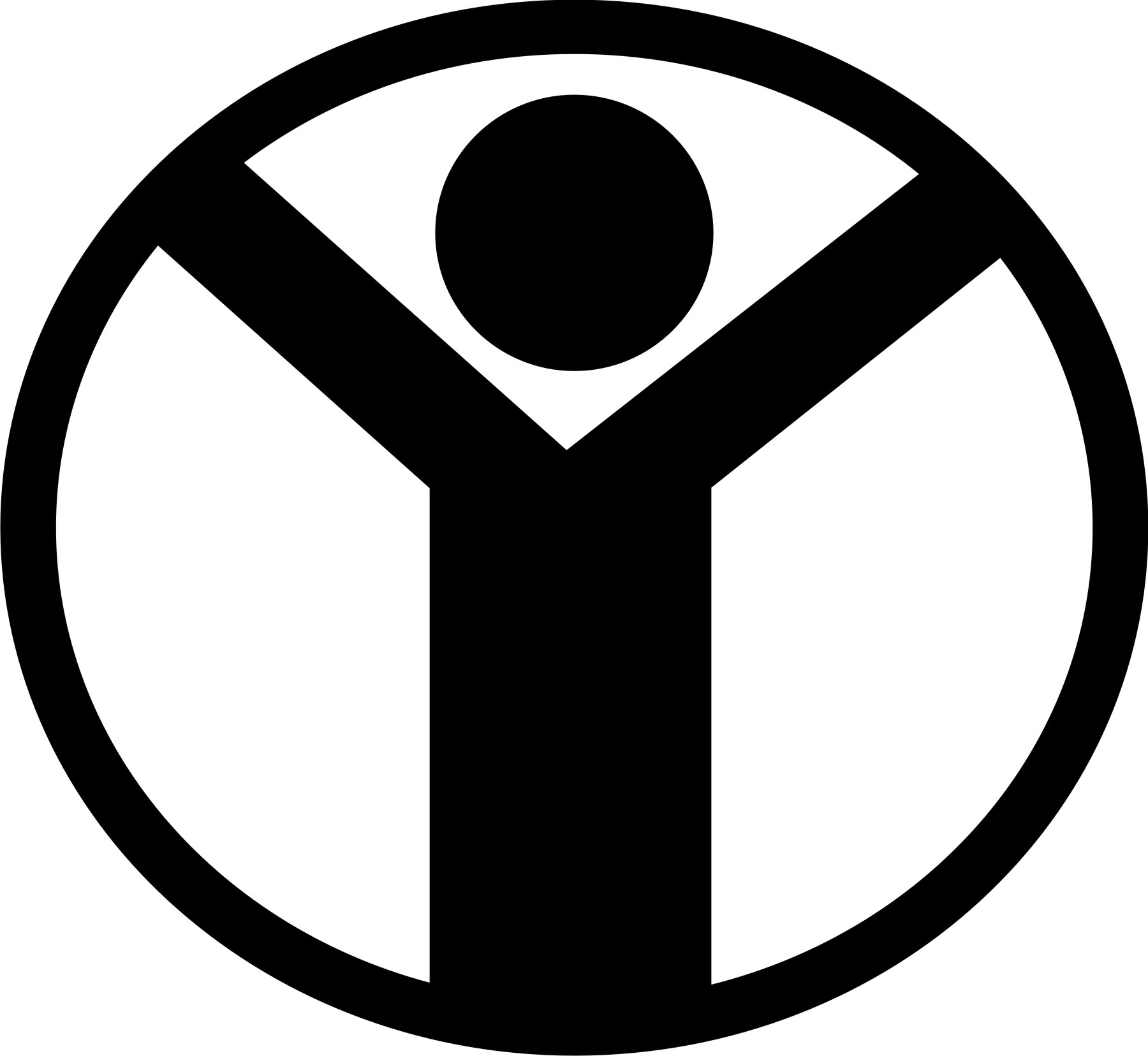 tÌäv dntkmgvkv skâÀ, tIc-fw
Fkv.-BÀ.kn I½yq-Wnän tImtfPv
Unt¹ma C³ Ce-{În-¡Â & Ce-t{Îm-WnIvkv sSIvt\m-fPn (DEET)2022 Pqsse skj³{]th-i\ ]{XnItÌäv dntkmgvkv skâÀ tIc-f-bpsS B`n-ap-Jy-¯n-epÅ Fkv.-BÀ.kn I½yq-Wnän tImtfPv 2022 Pqsse skj\nse Unt¹ma C³ Ce-{În-¡Â & Cet{ÎmWnIvkv sSIvt\m-fPn (DEET) t{]m{Km-an-te¡v At]£ £Wn-¨p. AwKo-IrX ]T\ tI{µ§fpsS klm-b-t¯msSbmWv Xnbdn {]mÎn-¡Â ¢mÊp-IÄ kwL-Sn-¸n-¡p¶Xv. Hcp hÀjw ssZÀLy-apÅ Unt¹ma t{]m{Km-ansâ DÅ-S-¡-s¯-¡p-dn-¨pÅ hni-Zmw-i-§Ä NphsS tNÀ¡p¶p.ska-ÌÀ 1 (6 amkw)EE001	:	Fundamentals of Electrical & Electronics EngineeringEE002	:	Practical I (Basic Electrical & Electronics Engineering Lab and Workshop)                                       EC001	:	Technical English and Basic Computer SkillsDC001:	Engineering Drawing, Calculation and Scienceska-ÌÀ 2 (6 amkw)EE003:	Electrical & Electronics SystemsEE004	:	Practical II (Industrial Electrical Engineering Workshop)  EE005	:	Project Work and Internship{]hr¯n Znh-k-§-fnepw s]mXp Ah[n Znh-k-§-fnepapÅ shtÆsd _m¨p-I-fnÂ tNÀ¶v ]Tn-¡p¶Xn\v kuI-cy-ap-­v. Xnbdn {]mÎn-¡Â ¢mÊp-IÄ, kzbw ]T\ klm-bn-IÄ, Assk³saâp-IÄ, F¶o amÀ¤-§-fn-eq-sS-bmWv Unt¹ma  t{]m{Kmw ]ptcm-K-an-¡p-¶-Xv. t{]m{Kmw hnP-b-I-c-ambn ]qÀ¯n-bm-¡p-¶-Xn\v 70 iX-am\w lmPÀ Dd-¸p-h-cp-¯Ww. Unt¹ma t{]m{Km-an\v At]-£n-¡p-hm-\pÅ ASn-Øm\ tbmKyX ¹kv Sp AYhm X¯peyw (]¯mw ¢mÊv Ignªv c­p hÀjw \o­p-\nÂ¡p¶ XpSÀ ]-T-\w). tImgvkv hnP-b-I-c-ambn ]qÀ¯n-bm-¡p-¶ hyàn¡v Ce-{În-¡Â & Cet{ÎmWnIvkv sSIvt\m-f-Pn-bnÂ Hcp s{]m^-j-WÂ sSIv\o-jy-\v th­ Adnhpw Ignhpw ss\]p-Wyhpw e`n¡pw. Unt¹ma tImgvkn\v tNcp-¶-Xn-\pÅ ^okv 45,000/þ cq]bmWv. ^okv aq¶v X-h-W-bmbn AS-bv¡m-hp-¶-XmWv. CXp IqSmsX 5,000/þ cq] Izmj³ (Caution)  sUt¸m-knäpw 1,500/þ cq] bqWn-t^m-an\pw AS-bvt¡-­-Xm-Wv. Izmj³ (Caution)  sUt¸m-knäv XpI tImgvkv Ignªv \n_-Ô-\-IÄ¡v hnt[-b-ambn Xncn¨p \ÂIp-¶-Xm-Wv. aq¶p KUp-¡-fmbn AS-bvt¡­ XpI-bpsS hniZ hnh-c-§Ä NphsS tNÀ¡p-¶p. At]-£-^mdw AS-§nb t{]mkv]-Îkv 200 cq] HSp¡n t\cn«pw Fkv.-BÀ.kn I½yq-Wnän tImtf-Pnsâ t]cnÂ FSp¯ 250/þ cq]-bpsS DD tbmsSm¸w At]-£n-¨mÂ X]m-enepw e`n-¡pw. hnemkw Ub-d-ÎÀ, tÌäv dntkmgvkv skâÀ, tIcfw, \µm-h-\w, hnIm-kv`-h³ ]n.-H, Xncp-h-\-´-]p-cwþ33. t^m¬ \w: 0471-2325101, 8281114464. -A-t]-£-t^mdw https://srccc.in/download F¶ en¦nÂ \n¶pw Uu¬temUv sNbvXv {]nâv FSp¯v At]-£n-¡m-hp-¶-Xm-Wv. ^okv DD Btbm, Hm¬sse³ {Sm³kv^À      (RTGS, NEFT) Btbm HSp¡p¶Xn\v Ignbpw. Fkv.-BÀ.kn I½yq-Wnän tImtfPv    A/C No : 67110485618, IFSC Code : SBIN 0070506 ^okv AS¨Xnsâ hniZmwi§Ä At]-£bnÂ tcJs¸Sp¯n- Fkv.-BÀ.-kn-bn-te¡v t\cn«v Ab-¡p-I. ]T\tI{µ§Ä hgnbpw At]£ kaÀ¸n¡m³ Ignbpw. ]T\tI{µ§fpsS hniZmwi§fpw _Ôs¸ tS­ t^m¬ \¼dpIfpw NphsS tNÀ¡p¶p. Ub-d-ÎÀ{Ia\¼ÀKUpAS-bvt¡­ XpIAS-bvt¡­ XobXn1.H¶mw KUp20,000/þAt]-£-tbm-sSm¸w2.c­mw KUp16,500/þ2022 \hw-_À 30\v ap³]v3.aq¶mw KUp15,000/þ2023 P\p-hcn 30\v ap³]vContact Details of Study Centres Offering Diploma in Electrical & Electronics Technology (DEET)Contact Details of Study Centres Offering Diploma in Electrical & Electronics Technology (DEET)Contact Details of Study Centres Offering Diploma in Electrical & Electronics Technology (DEET)1ThiruvananthapuramMarian Craft and Arts Center of Excellence, Trivandrum Social Service Society, at Menamkulam, Kazhakuttom P. O.,Thiruvananthapuram – 695 582Ph. No. 85473413692ThiruvananthapuramInnovation Experiance, T.C. 65/427-2, Near B.N.V School,Thiruvallom, Thiruvananthapuram – 695 027Ph. No. 7560952138, 93498837023KollamAcademy of Innovative Skills and Human Resource Development, Narayanan Memmorial Building, Kalacode, Bhoothakulam P.O., (Via) Paravur, Kollam.Ph. No. 9446559212